Lampiran 1.	Surat keterangan uji identifikasi sampel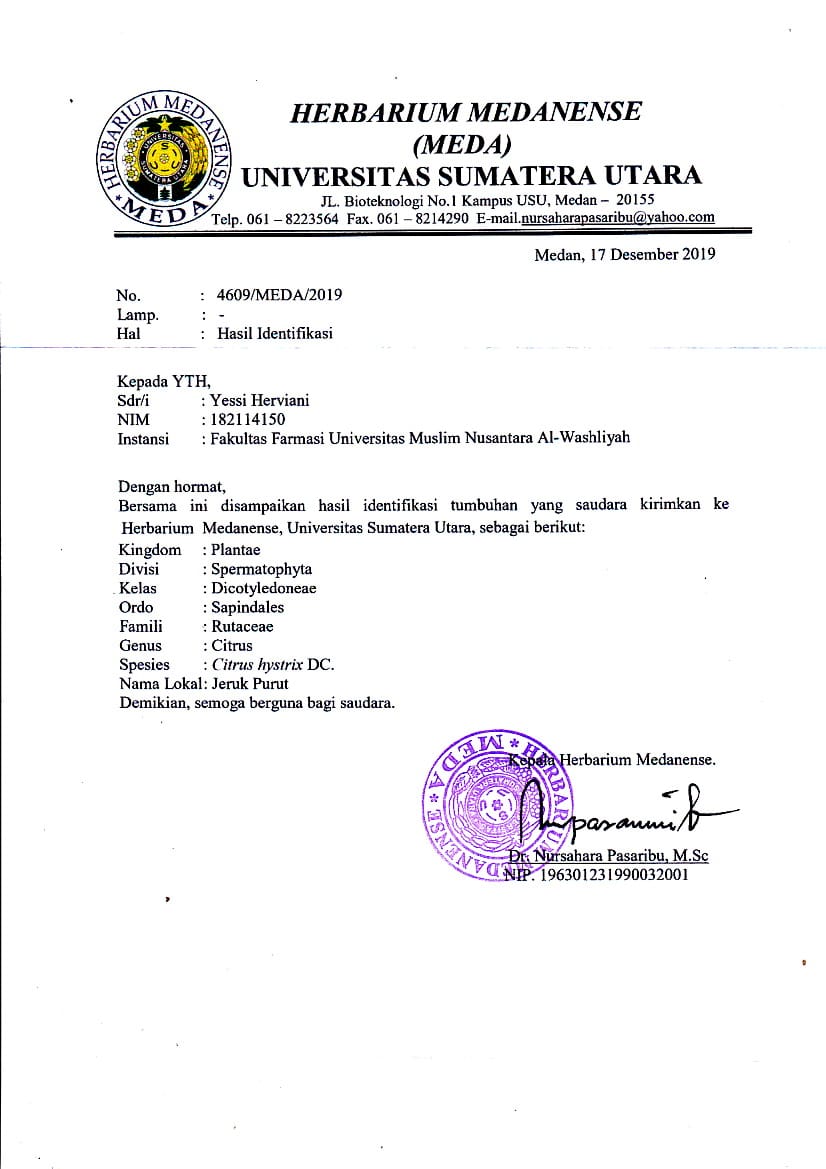 Lampiran 2.	Surat keterangan uji daya hambat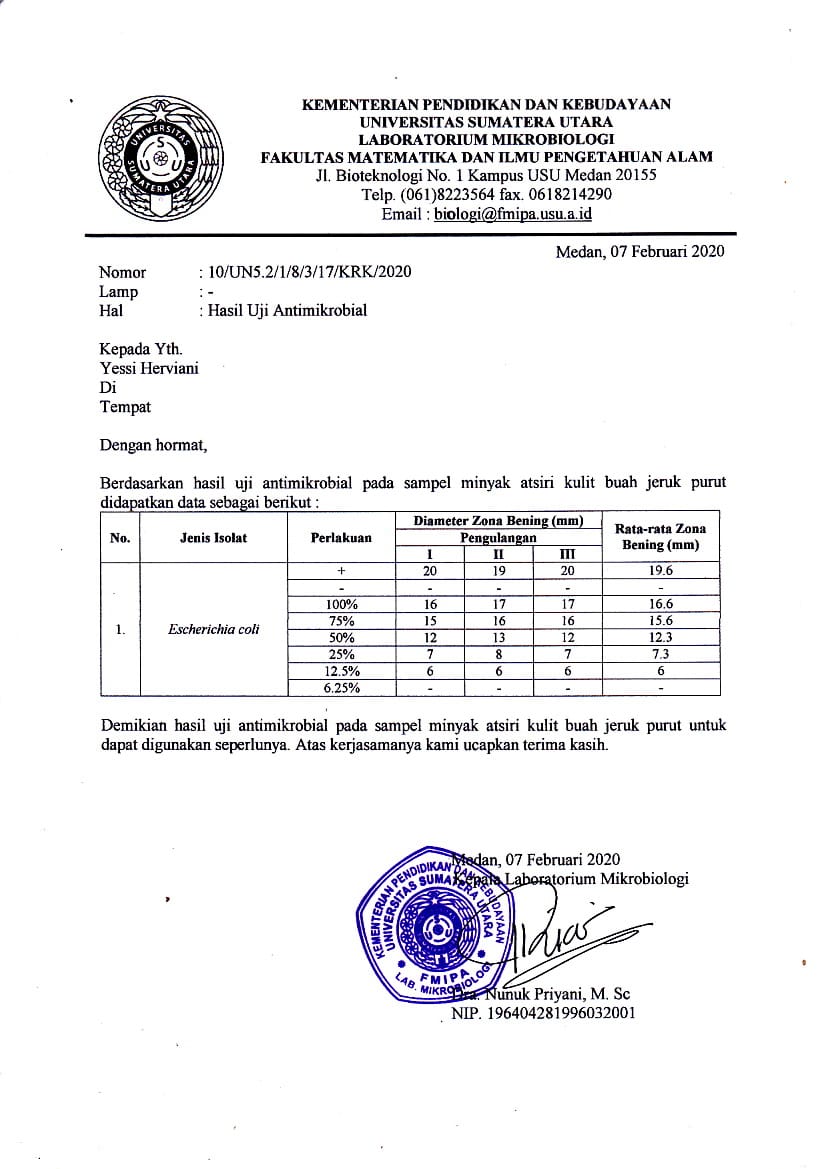 Lampiran 3. Sampel Buah Jeruk PurutBuah Jeruk Purut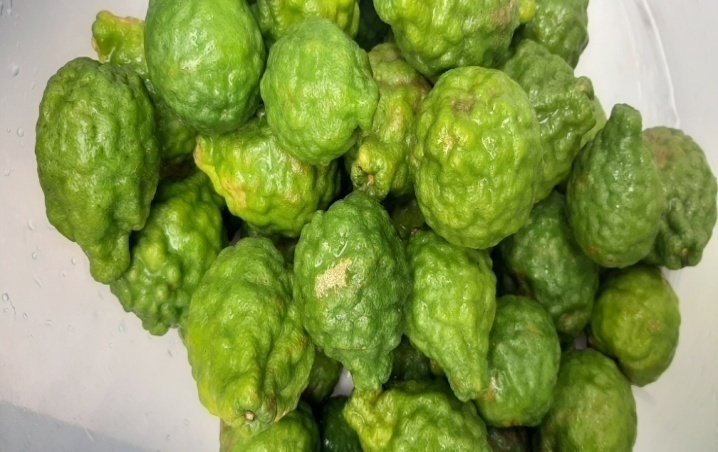  Kulit Buah Jeruk Purut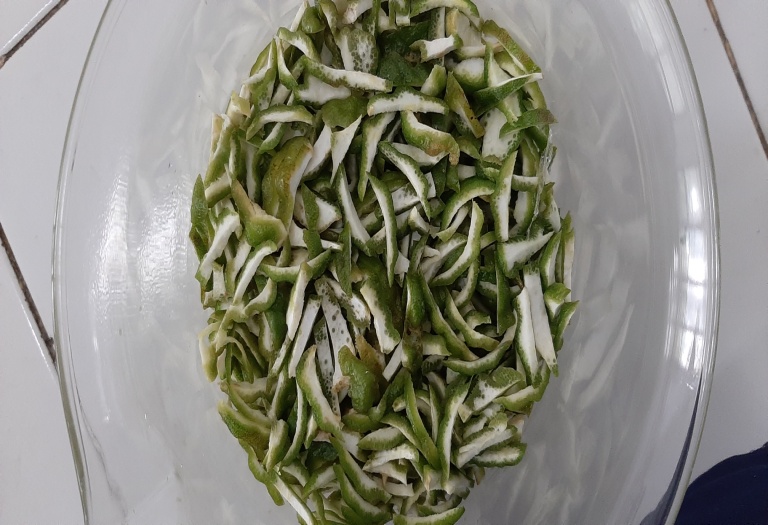 Lampiran 4. Bagan alir pembuatan minyak atsiri						Dibersihkan dari kotoran			      Dicuci			         DirajangDitimbangDimasukkan ke alat destilasi air            Dimasukkan pelarut aquadestDilakukan destilasi selama ± 8 jamLampiran 5. Perhitungan variasi konsentrasi minyak atsiriMinyak atsiri kulit buah jeruk purut dibuat dalam berbagai variasi konsentrasi yaitu 100%, 75%, 50%, 25%, 12.5% dan 6.25% masing-masing sebanyak 10 ml dengan perhitungan volume minyak atsiri yang digunakan adalah sebagai berikut: Konsentrasi 75% =x 10 mL= 7,5 mLKonsentrasi 50% =x 10 mL	= 5,0 mLKonsentrasi 25% =x 10 mL		= 2,5 mLKonsentrasi 12,5% =x 10 mL= 1,25 mLKonsentrasi 6,25 % = x 10 mL		= 0,6 mLLampiran 6. Bagan alir sterilisasi alat dan bahanLampiran 7. Bagan alir pembuatan media Eosin Methylene Blue (EMB)Ditimbang EMB sebanyak 1,5 gram dimasukkan kedalam erlenmeyerDitambahkan aquadest sebanyak 40 mLDipanaskan sampai mendidih dan diaduk rata hingga larutDisterilkan dalam autoklaf pada suhu 121˚C selama 15 menitDitunggu sampai dingin				Dituang cawan petriLampiran 8.	Bagan alir pembuatan media Nutrient Agar (NA)Ditimbang NA sebanyak 1,2 gram dimasukkan kedalam erlenmeyerDitambahkan aquadest sebanyak 60 mLDipanaskan sampai mendidih dan diaduk rata hingga larutDisterilkan dalam autoklaf pada suhu 121˚C selama 15 menitDitunggu sampai dinginSebanyak 10 mL nutrient agar dimasukkan kedalam tabung reaksi ditutup dengan kapas yang telah dilapisi kain kasa sterilTabung reaksi yang berisi media NA diletakkan pada posisi miring dengan membentuk sudut 45ºLampiran 9. Bagan alir pembuatan media Mueller Hinton Agar (MHA)Ditimbang Media MHA sebanyak 6,12 gram dimasukkan kedalam erlenmeyerDitambahkan aquadest sebanyak 180 mLDipanaskan sampai mendidih dan diaduk rata hingga larutDisterilkan dalam autoklaf padasuhu 121˚C selama 15 menitDitunggu sampai dinginDituangdalam 9 cawan petriLampiran 10. Bagan alir identifikasi bakteriDiambil sedikit, diletakkan diatas objek glass				Difiksasi diatas api bunsenDitetesi Kristal violet, didiamkan 30 detik, dibilas dengan air mengalirDitetesi larutan iodium, didiamkan 30 detik dibilas dengan air mengalir, dikeringkanDitetesi alkohol, didiamkan 30 detik, dibilas dengan air mengalir, dikeringkanDitetesi safranin, didiamkan selama 30 detik, dibilas dengan air mengalir, dikeringkanPreparat diamati dibawah mikroskopLampiran 11.Bagan alir peremajaan bakteriDituangkan sebanyak 20 mL kedalam tabungreaksiDibiarkan pada temperature kamar sampai memadat pada posisi miring membentuk sudut 45ºDiambil biakan bakteriEscherichia coli dari stok kultur dengan jarum ose lalu digoreskan pada media EMB yang telah memadatDiinkubasi pada suhu 37º selama 18-24 jamDiamati koloni yang tumbuh Diambil satu ose koloni yang spesifik ditanam pada media NA miringDiinkubasi pada suhu 37º selama 18-24 jamLampiran 12.Bagan alir pembuatan Mc Farland 0,5 mL larutan BaCl2 dimasukkan kedalam tabung reaksiDitambahkan H2SO4  sebanyak 99,5 mLTutup dengan kuat dan disimpan disuhu kamar	Dikocok dahulu sebelum digunakan	Lampiran 13. Bagan alir pembuatan suspensi bakteriDiambil koloni bakteri Escherichia colli dengan menggunakan ose bulatDisuspensikan kedalam larutan NaCl 0,9% steril sebanyak 10 mLDihomogenkan hingga diperoleh kekeruhan Mc Farland 108 CFU/mL Dipipet 0,1 mL dimasukkan kedalam tabung yang berisi NaCl 9,9 mLDihomogenkanhingga diperoleh suspensi bakteri dengan konsentrasi 106 CFU/mLLampiran 14. Bagan alir uji aktivitas antibakteriDimasukkan kedalam cawan petri steril				Didiamkan hingga memadatDigoreskan suspense bakteri Escherichia colliDitempelkan cakram yang telah direndam minyak atsiri dari kulit buah jeruk purut dengan variasi konsentrasi 6,25%, 12,5%, 25%, 50%, 75%, 100%, kontrol positif dan kontrol negatifDiinkubasi pada suhu 36-37º selama 18-24jamDiukur diameter zona hambat yang terbentukmenggunakan jangka sorongLampiran 15. Destilasi minyak atsiri kulit buah jeruk purut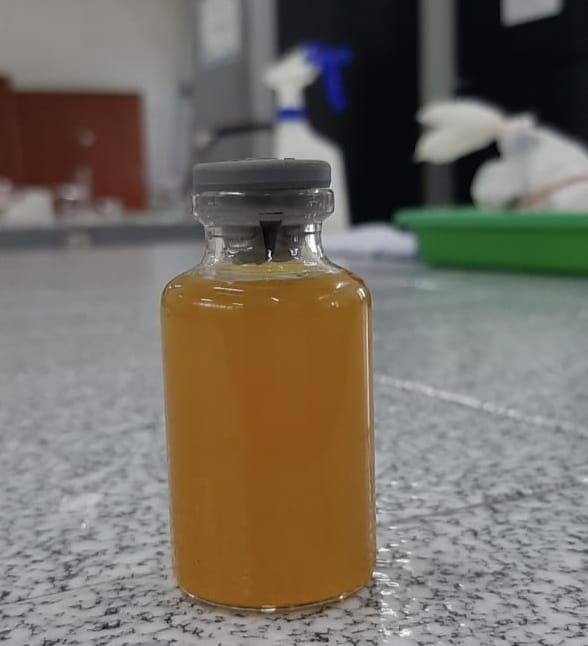 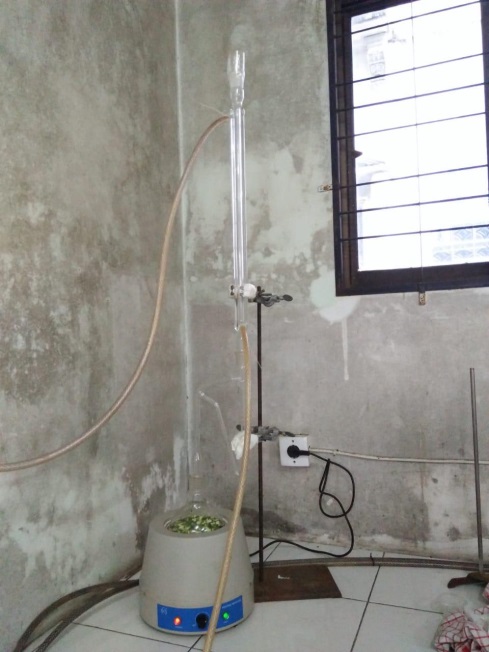 Destilasi air minyak atsiri			         Hasil  destilat buah jerut purut						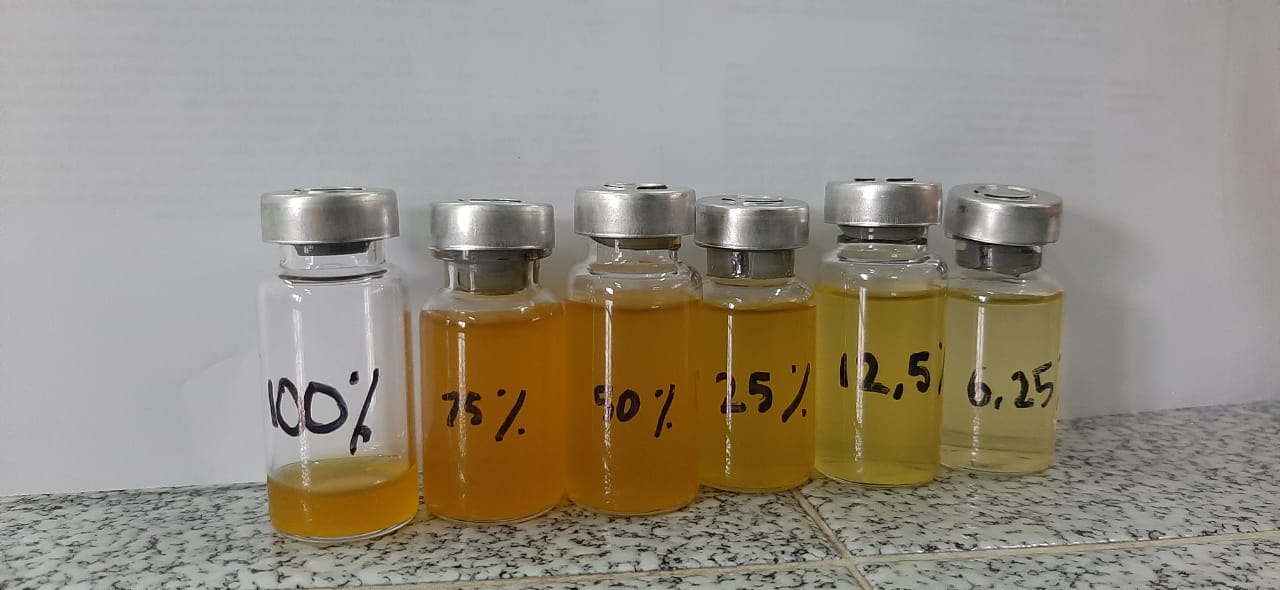                      Variasi konsentrasi minyak atsiri kulit buah jeruk purutLampiran 16. Hasil pewarnaan Gram bakteri Escherichia coli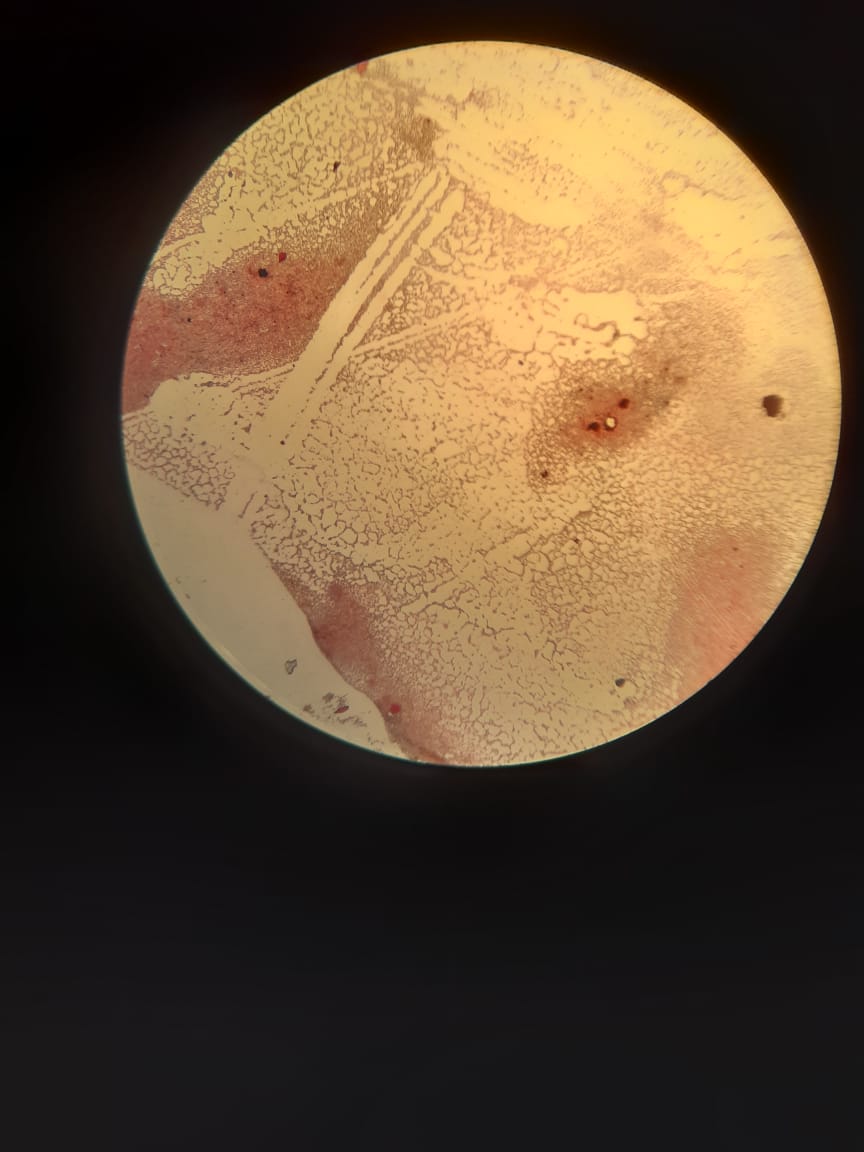 Hasil identifikasi bakteri Eschherichia coliLampiran 17. Hasil pengujian antibakteri minyak atsiri kulit buah jeruk purut terhadap pertumbuhan bakteri Escherichia coli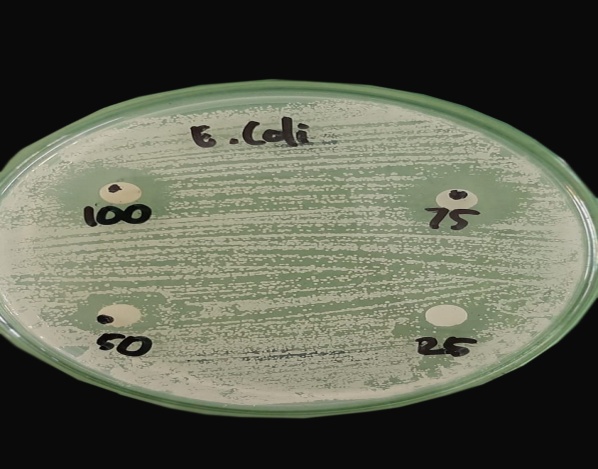 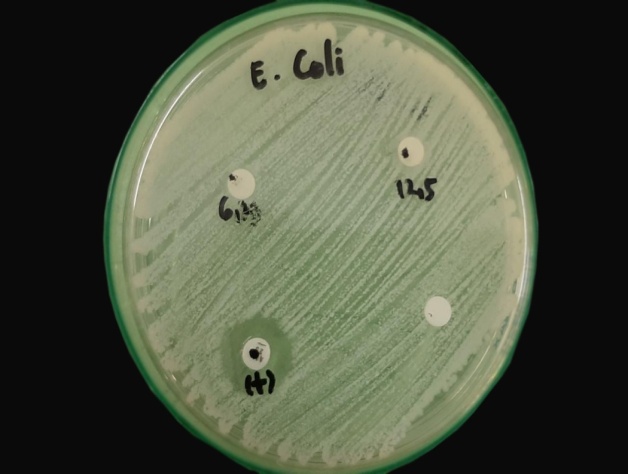 Pengulangan 1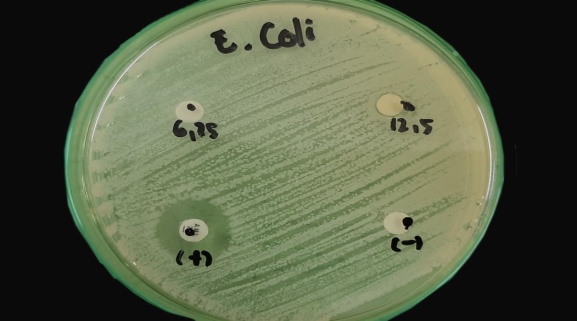 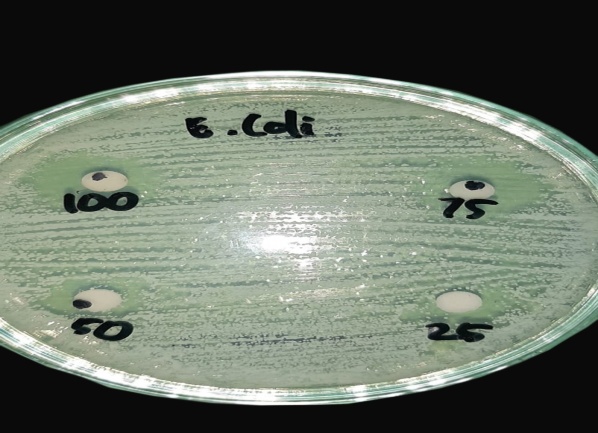 Pengulangan 2Lampiran 17. (Lanjutan)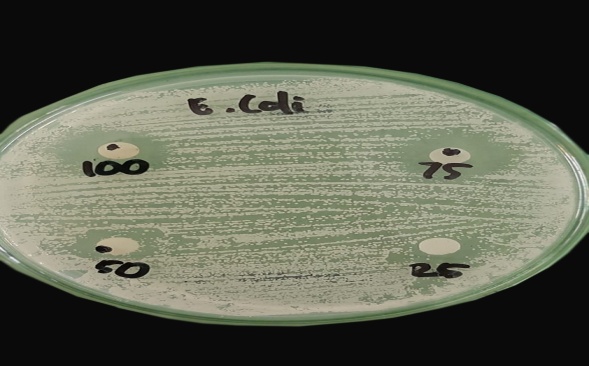 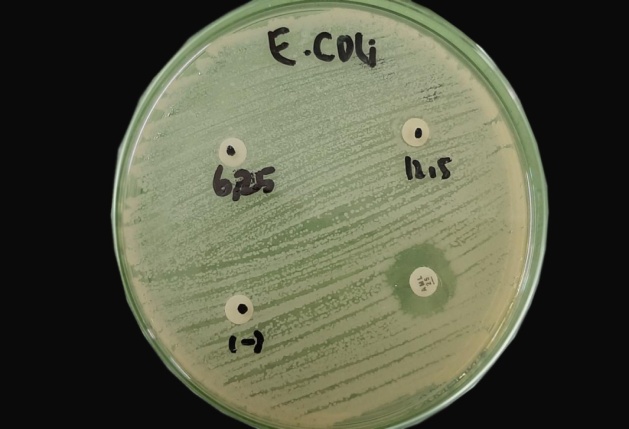 Pengulangan 3Keterangan:	A: Konsentrasi 100%		B: Konsentrasi 75%		C: Konsentrasi 50%					D: Konsentrasi 25%		E: Konsentrasi 12,5%F: Konsentrasi 6,25%G: Kontrol NegatifH: Kontrol PositifLampiran 18. Tabel hasil zona hambat tiap pengulanganKeterangan:MAKJP	: Minyak atsiri kulit buah jeruk purutBahan ujiDiameter hambat (mm)Kategori daya hambatKontrol positif20KuatKontrol positif19KuatKontrol positif20KuatRata-rata19,6KuatStandar Deviasi0,57Diameter  ± Standar Deviasi19,6 ± 0,57Bahan ujiDiameter hambat (mm)Kategori daya hambatKontrol negatif0Tidak AdaKontrol negatif0Tidak AdaKontrol negatif0Tidak AdaRata-rata0Tidak AdaStandar Deviasi0Diameter  ± Standar Deviasi0 ± 0Bahan ujiDiameter hambat (mm)Kategori daya hambatMAKJP Konsentrasi 6,25%0Tidak AdaMAKJP Konsentrasi 6,25%0Tidak AdaMAKJP Konsentrasi 6,25%0Tidak AdaRata-rata0Tidak AdaStandar Deviasi0Diameter  ± Standar Deviasi0 ± 0Bahan ujiDiameter hambatan (mm)Kategori daya hambatMAKJP Konsentrasi 12,5%6LemahMAKJP Konsentrasi 12,5%6LemahMAKJP Konsentrasi 12,5%6LemahRata-rata6LemahStandar Deviasi0Diameter  ± Standar Deviasi6 ± 0Bahan ujiDiameter hambat (mm)Kategori daya hambatMAKJP Konsentrasi 25%7LemahMAKJP Konsentrasi 25%8LemahMAKJP Konsentrasi 25%7LemahRata-rata7,3LemahStandar Deviasi0,57Diameter  ± Standar Deviasi7,3 ± 0,57Bahan ujiDiameter hambat (mm)Kategori daya hambatMAKJP Konsentrasi 50%12LemahMAKJP Konsentrasi 50%13LemahMAKJP Konsentrasi 50%12LemahRata-rata12,3LemahStandar Deviasi0,57Diameter  ± Standar Deviasi12,3 ± 0,57Bahan ujiDiameter hambat (mm)Kategori daya hambatMAKJP Konsentrasi 75%15KuatMAKJP Konsentrasi 75%16KuatMAKJP Konsentrasi 75%16KuatRata-rata15,6KuatStandar Deviasi0,57Diameter  ± Standar Deviasi15,6 ± 0,57Bahan ujiDiameter hambat (mm)Kategori daya hambatMAKJP Konsentrasi 100%16KuatMAKJP Konsentrasi 100%17KuatMAKJP Konsentrasi 100%17KuatRata-rata16,6KuatStandar Deviasi0,57Diameter  ± Standar Deviasi16,6 ± 0,57